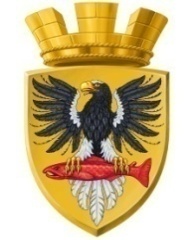 Р О С С И Й С К А Я   Ф Е Д Е Р А Ц И ЯКАМЧАТСКИЙ КРАЙП О С Т А Н О В Л Е Н И ЕАДМИНИСТРАЦИИ ЕЛИЗОВСКОГО ГОРОДСКОГО ПОСЕЛЕНИЯг. ЕлизовоВ соответствии с пунктом 28 части 1 статьи 14 Федерального закона от 06.10.2003 № 131–ФЗ «Об общих принципах организации местного самоуправления в Российской Федерации», статьей 11 Федерального закона от 28.12.2009 № 381-ФЗ «Об основах государственного регулирования торговой деятельности в Российской Федерации», Законом Российской Федерации от 07.02.1992 № 2300-1 «О защите прав потребителей», Указом Президента Российской Федерации от 29.01.1992 № 65 «О свободе торговли», Порядком организации ярмарок на территории Камчатского края и продажи товаров (выполнения работ, оказания услуг) на них, а также требований к организации продажи товаров и выполнения работ, оказания услуг на ярмарках, организуемых на территории Камчатского края, утвержденного постановлением Правительства Камчатского края от 09.01.2019 № 1-п, руководствуясь Уставом Елизовского городского поселения, в целях оказания содействия в развитии торговой деятельности, создания условий для развития малого и среднего предпринимательства, более полного обеспечения населения товарами народного потребления, на основании заявления от Некоммерческого партнерства «Производителей пищевой продукции Камчатского края «Пищевик Камчатки»  от 24.07.2019 № 2785ПОСТАНОВЛЯЮ:Разрешить организатору ярмарки Некоммерческому партнерству «Производителей пищевой продукции Камчатского края «Пищевик Камчатки» (НП «ППП КК «Пищевик Камчатки»), место нахождения:             г. Петропавловск-Камчатский, ул. Лукашевского, 13, тел.: 8-951-290-88-88, электронный адрес: np.pischevik.kamchatka@mail.ru (далее – организатор ярмарки) организовать и провести универсальную постоянно действующую ярмарку в городе Елизово, в микрорайоне Половинка, по улице Завойко, в здании 29а (далее – ярмарка). Планируемое количество участников     ярмарки – 25. Ассортимент реализуемых на ярмарке товаров: свежие овощи и фрукты, сухофрукты и орехи, кондитерские и хлебобулочные изделия, мясо, мясные изделия и полуфабрикаты, молоко и молочная продукция, рыба и рыбопродукция, безалкогольные напитки и иные продовольственные товары. 	2.	Организатору ярмарки обеспечить выполнение мероприятий, предусмотренных Порядком организации ярмарок на территории Камчатского края и продажи товаров  (выполнения работ, оказания услуг) на них, а также требований к организации продажи товаров и выполнения работ, оказания услуг на ярмарках, организуемых на территории Камчатского края, утвержденным постановлением Правительства Камчатского края от 09.01.2019 № 1-п.	3.	Муниципальному казенному учреждению «Служба по обеспечению деятельности администрации Елизовского городского поселения» опубликовать (обнародовать) настоящее постановление в средствах массовой информации и разместить в информационно-телекоммуникационной сети «Интернет» на официальном сайте администрации Елизовского городского поселения.Настоящее постановление вступает в силу после его официального опубликования (обнародования).Контроль за исполнением настоящего постановления оставляю за собой.Глава администрации Елизовского городского поселения 			                 Д.Б. Щипицынот05.08.2019№801 - пО разрешении на право организации и проведения ярмарки 